Primary 4 Home Learning Pack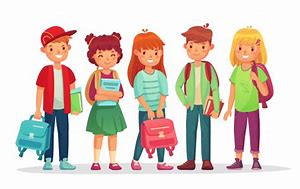 Hi everyone in primary 4,Mrs. Thomson and Mrs. Livingston here!If you have been given this pack then the schools have closed and we have worked together to prepare some activities for you all to complete while we are off. Record your work and bring it back into school when we return and we will showcase all of your efforts.We can’t wait to see you back in school!Take care and stay safe! Your main priority over the next wee while is to keep yourself and your families safe.Mrs. Thomson and Mrs. Livingston Games / websites on the computerEducation CityWe have made up groups for you to work through on Education City.How to access them:Log on to Education City (login details are in this folder)Go to My CityFind the Literacy and Numeracy group you have been added to (there are only 2 groups - Pentagons and kites – rectangles should complete the games along with the pentagons) When you click on the group, a list of computer and tablet friendly games will appear. Have fun playing these at home to consolidate what you have been learning in primary 4.Google EarthAcross the world there are many different landmarks (man-made and natural) for you to explore. Type Google Earth into Google and look up the following landmarks. You can add some more to the list too! Try and record what ones you have explored by writing down the name of them and drawing a picture). Can you find out any interesting facts about the  landmarks you have explored? Can you put them in pairs and investigate the distance between them?Eiffel Tower			Taj Mahal		Statue of LibertySydney Opera House	Colosseum		Christ the RedeemerBig Ben				Machu Picchu		Great Wall of ChinaAngkor Wat			Leaning Tower of Pisa	StonehengeGolden Gate Bridge   La Sagrada Familia	Empire State BuildingSt. Basil’s Cathedral	Great Sphinx of Giza    Mount RushmoreSt. Peter’s Basilica		Arc de Triomphe	Buckingham PalaceTwinklTwinkl have made access to their website free for the following month.Type Twinkl into Google and access the website.Free access Code: UKTWINKLHELPSClick on School Closure Help and then First Level (pentagons you can challenge yourself with 2nd Level Numeracy if you wish) and there are resources there for you to use for all areas of the Curriculum!ArtPractise your drawing skills by learning how to draw many animals with a step-by-step guide.https://www.wedrawanimals.com/Another Art idea – google the work of well-known artists both past and present and have a go at recreating some of their wonderful work!You can also find your own educational websites online which may have their own games on them to play.Useful  resources to pray at homeIf unable to get to Mass, you can watch Mass online here:https://mass-online.org/daily-holy-mass-live-online/The Stations of the Cross for Childrenhttps://www.youtube.com/watch?v=j0qv7c4PsrAThe Beginner’s Bible- Animated story of Easter for younger childrenhttps://www.youtube.com/watch?v=0PSgoPdKQFQPalm Sunday and the Passion for Kidshttps://www.youtube.com/watch?v=1ssgKEadTL8Holy Week in 3 minuteshttps://www.youtube.com/watch?v=qdrPhxqRP9IThe Resurrection and Eastertide for childrenhttps://www.youtube.com/watch?v=kHAVRQFzCtQThe Rosary in 2 minuteshttps://www.youtube.com/watch?v=GuT7HI7ZvfAThe 5 finger Prayerhttps://www.youtube.com/watch?v=IihBCl_A4x4Virtual Rosary- The Joyful Mysterieshttps://www.youtube.com/watch?v=sSy77qPkgREOnline fun game for EWTN for children to explore their Catholic faithhttps://www.ewtn.com/ewtnkids/home.asp